Handout 6:  23 Factorial DesignsThe following experiment was done on a surface-finishing operation of an overhead cam block auxiliary drive shaft (see Sirvanci and Durmaz, 1993).  The part had a target value of 75 m.  The three experimental factors were: Factor A = type of insert (#5023 and #5074), Factor B = speed in rpm (800, 1000), and Factor C = feed rate in millimeters per minute (50, 80).  The surface roughness was measured using a Surtronic-3 device.  The budget allowed for 5 replicates of this experiment.  Source: Problem 3-17 of Wu and Hamada’s text titled “Experiments: Planning, Analysis, and Parameter Design Optimization”The Design Space (Cube):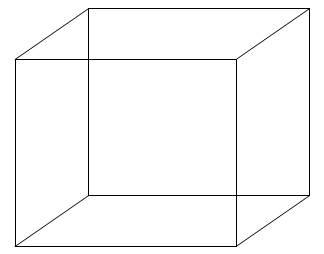 There are 2^3 = 8 corners in this design space.  These types of experiments are often considered screening designs.  The Low and High limit for each factor are often set at the most extreme levels for which the process can operate.There is some general notation that is used for this type of experiment.  The following is considered standard notation.The design points are labeled as follows…Setting up the Design in Minitab: Select Stat > DOE > Factorial > Create Factorial Design…  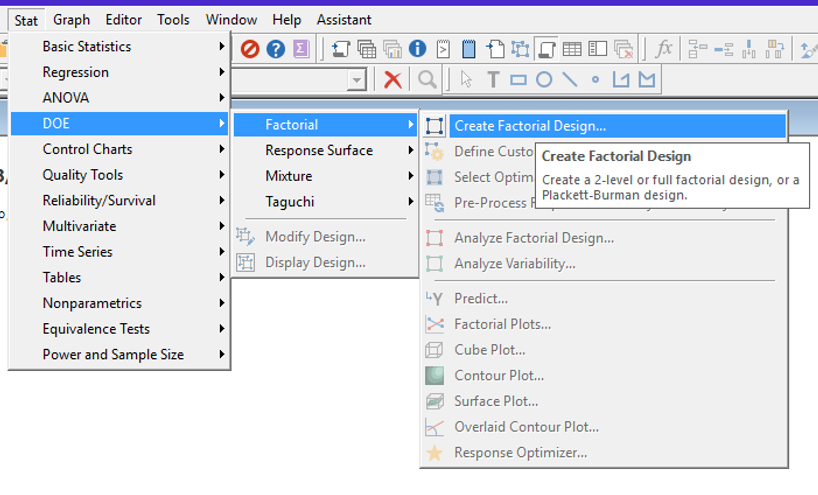 Under Number of factors, select 3 as we have three factors (i.e., we have a 2^3 experiment).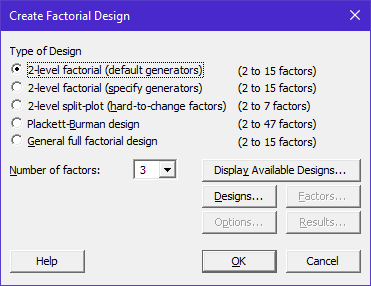 Under the Display Available Designs... tab we find the following: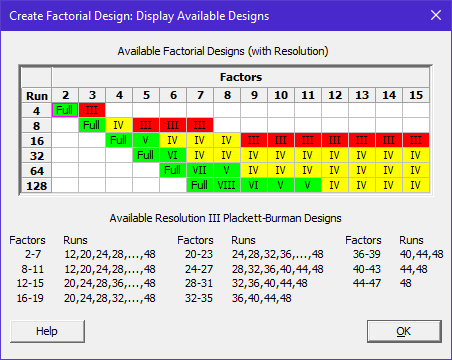 Design Resolution is an issue when you cannot run a “full” set of design points.  For example, if we have four factors each at 2 levels (2^4 = 16), but can only run 8 design points for some reason, then we have a fractionated design.  When a design is fractionated, design resolution is used to differentiate between the quality of such designs.  As a general rule, the larger the design resolution, the better the design.  Design resolution is discussed in some detail in Section 8.2.2 of our textbook.For our experiment, we are able to run all 2^3=8 design points.  As a result, click on the Designs… tab and select Full factorial.  Also, we will run 5 replicates at each design point, so select 5 under Number of replicates for corner points.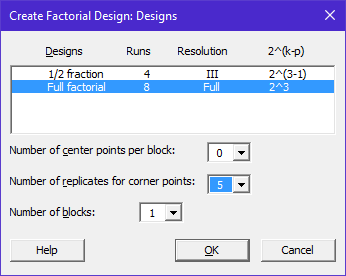 Under the Factors… tab we can specify labels for each of our factor levels.  The default codings are -1 and +1 for Low and High levels, respectively.  We can specify Insert Type (#5023 and #5074), Speed (800, 1000), and Feed Rate (50, 80).Additional items can be specified under the Options and Results tabs:After you have setup your design, you can make changes, modify, or display the design under the DOE submenu.  The data from our experiment (from Wu and Hamada, Problem 3-17):A portion of the data in Minitab…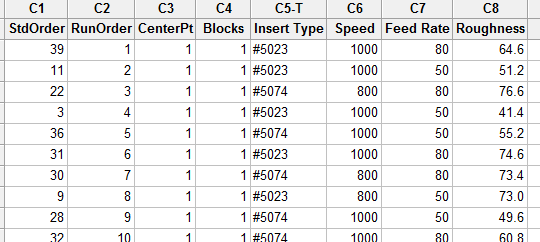 The AnalysisIf you have set up the design in Minitab, then you can simply click on Stat> DOE > Factorial > Analyze Factorial Design…  If you have not setup your design in Minitab, you may have to use Stat > ANOVA > General Linear Model… to analyze your data.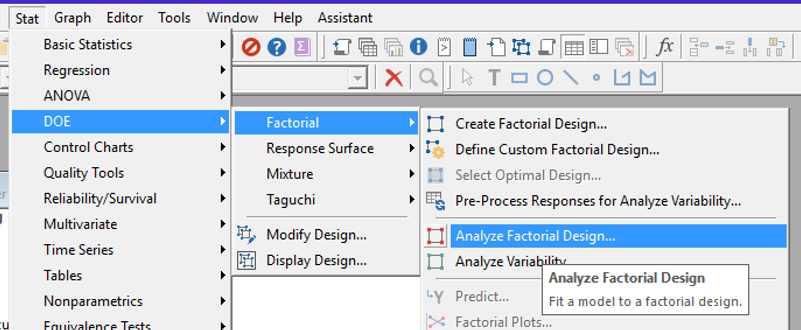 In the first window, we must specify the response variable.  In this experiment, the response variable or outcome variable of interest is Roughness.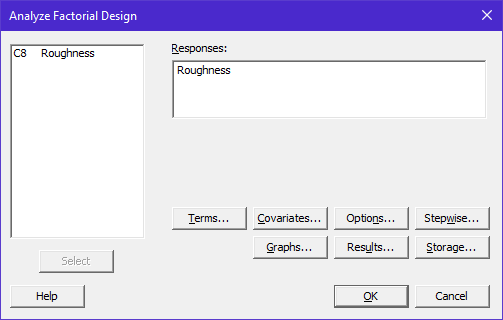 Under the Terms… tab, we must specify the terms we want to put in our model.  Initially, we should put all main effects (A, B, and C) in our model.  We should also include the two-way interaction terms in our model (AB, AC, and BC). The two-way interactions will allow for the effect of one variable to change depending on the level of a second variable.  If the two-way interactions are not included in the model, then you are forcing the effect of A to be the same across the levels of B and C.  Similarly, the three-way interaction, ABC, will be included in an initial model.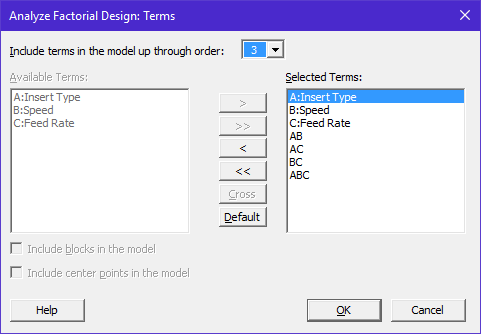 Under the Options… tab, select All terms in the model in the Means table: drop down box.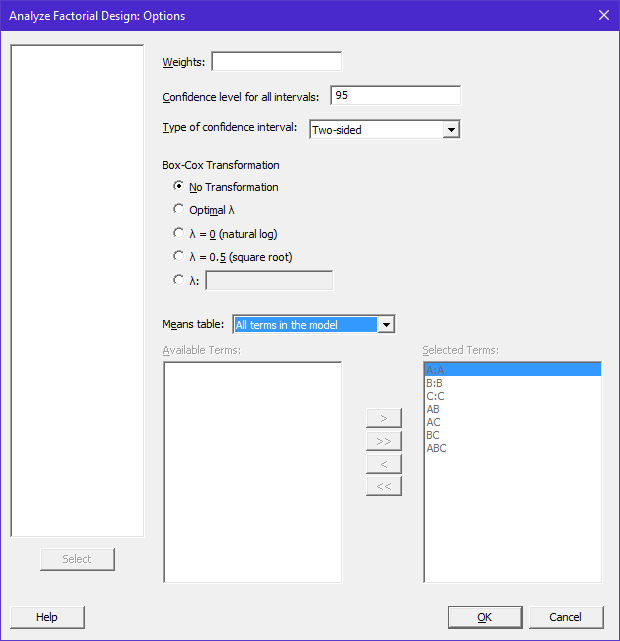 Under the Graphs… tab, select Normal under Effects Plots (this will give us a visualization of the importance of each estimated model effect) and select Four in one under Residuals plots.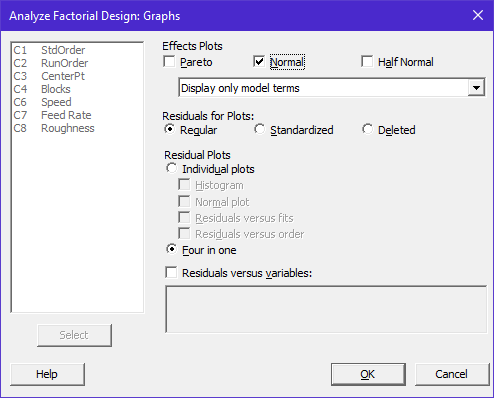 Under the Results… tab…, the default specifications will provide necessary output.  The Means box should be selected and if it is not available, then nothing was specified for Means table: under the Options tab.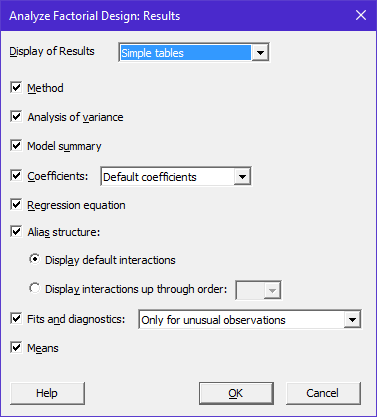 Finally, under the Storage… tab, select Fits and Residuals.  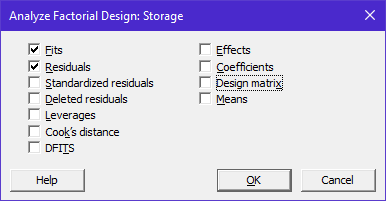 The Output from Minitab…The following is a list of p-values for each of the model effects.  When investigating the importance of each effect, make sure and use the “bottom-up” approach.  That is, make sure there is NOT significant three-way interaction before considering any two-way interactions.  Likewise, make sure the effects of all two-way interactions are negligible before considering the main effects.  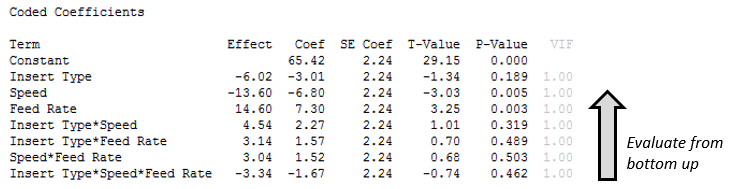 A normal probability plot of the standardized estimated model effects is given here.  Significant effects are those that “fall off the line”.  This method is somewhat subjective, and I do not advocate using this method to identify significant effects.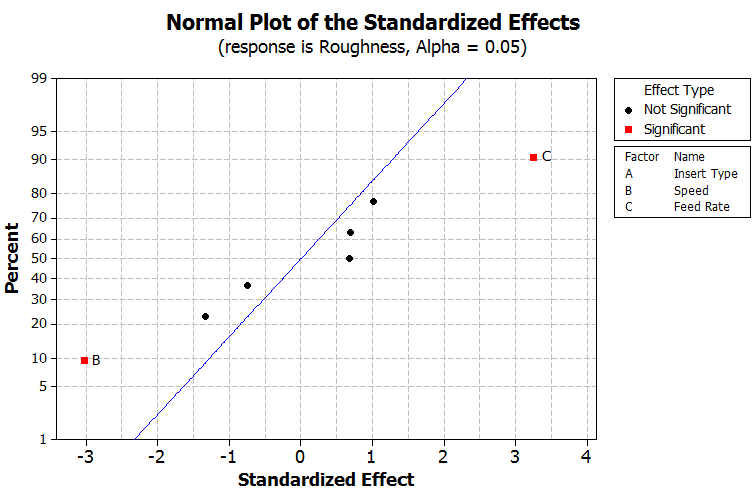 Questions:Why is it necessary to evaluate the p-values from the “bottom-up”?  Discuss.What effects are (statistically) important in relation to Roughness?  Discuss.In addition to the p-values provided in the table above, Minitab provides a separate Analysis of Variance table.  This table contains additional output that tests the importance of the Main Effects, 2-Way Interactions, and 3-Way Interactions.  These additional tests have been de-emphasized in the output below and to be honest are rarely used in practice. 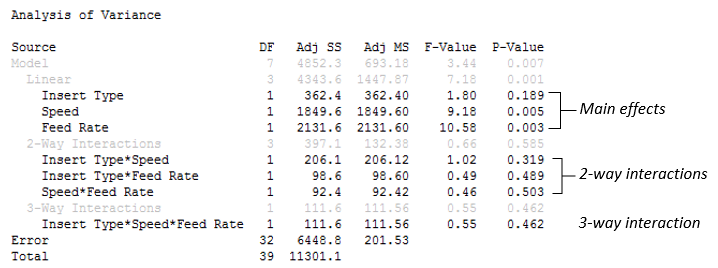 The Model row in this table is an overall test – a test that simultaneously evaluates all terms in the model.  If this p-value is *not* less than 0.05; then none of the effects being considered in your model (statistically) influence the response variable.   The Linear row in this table is an overall test for the main effects (i.e. effects A, B, and C) in your model.  This test will evaluate whether or not any of main effects in your model (statistically) influence the response variable.   In this case, the Linear row has a p-value of 0.001 which is less than 0.05; thus, one of more of the main effects impact the response variable. The 2-Way Interactions row is an overall test for all of the 2-way interaction terms in your model.  That is, this simultaneously tests the AB, AC, and BC effects.  Here, this overall test has a p-value of 0.585 which is *not* less than 0.05; thus, indicating that none of the 2-way terms in the model have a (statistical) influence on the response variable. The 3-Way Interactions row is an overall test for all the 3-way interactions terms in your model.  There is only 1 3-way interaction term in this model; thus, this row is identical to the Insert Type * Speed * Feed Rate row, i.e. the ABC row.  Here, the p-value for the 3-way interaction row is 0.462 which is *not* less than 0.05; thus, indicating that the 1 3-way interaction term that we have in the model is not significant and does not (statistically) influence the response variable. The Estimated Model Coefficients…The estimated coefficients (in the uncoded units) are given here.  These are used to compute the Least Squares Means (i.e. the best-guess for Roughness for various factor level combinations in our experiment).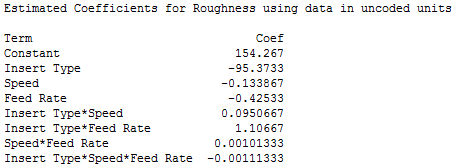 The coefficients above can be used to build a prediction equation as follows.Setting this up in Excel and making a prediction for Insert Type = #5023; Speed = 800; Feed Rate = 50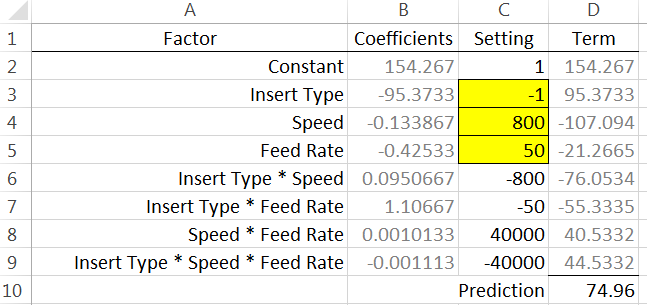 The standard ANOVA table includes coefficients as well, but these can only be used with coded units, i.e. -1 / +1 notation.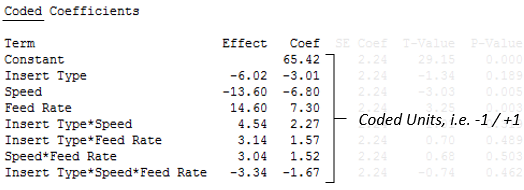 Predicted Roughness for all corners of design cube….Checking the Residuals (i.e. validity of the model)The unusual observations printed out by Minitab’s session window are shown below.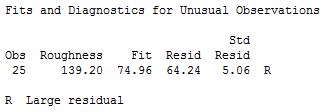 An examination of the residuals also identifies the outlier: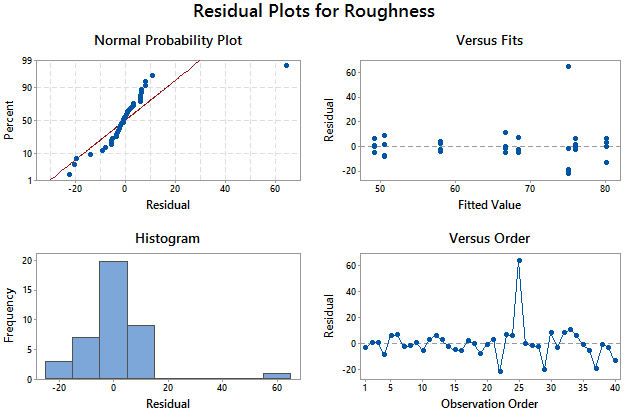 A list of the data with the predicted values (FITS1) and the Residuals (RESI1)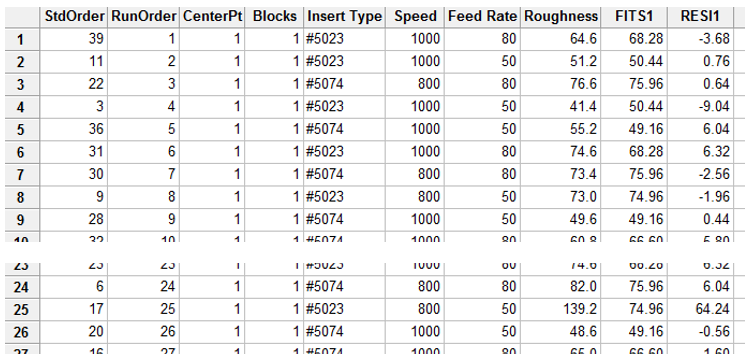 Consideration of Removing the Outlier - “Fixing” the ModelMinitab output for testing the model effects.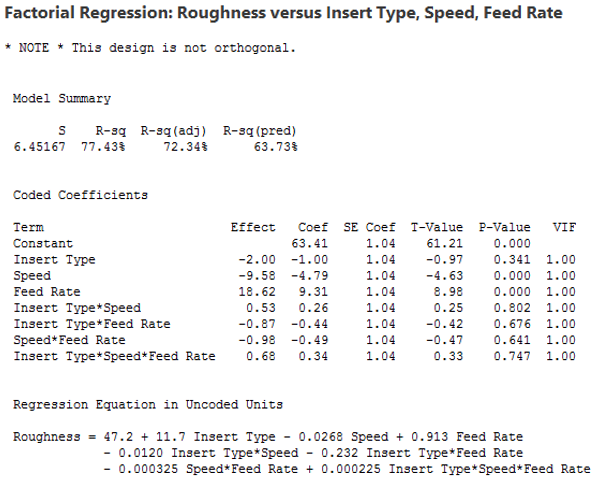 QuestionsWhat is the effect of the outlier on the overall error in our experiment (i.e. S)?What is the effect of the outlier on the p-values for testing the importance of the model effects?  That is, how did the p-values change?The updated Normal Probability plot also suggests that Main Effect B and Main Effect C have a significant effect on Roughness.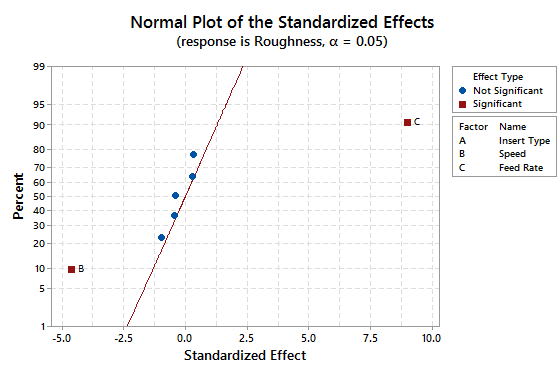 The Estimated Model Coefficients…Checking the Residuals (i.e. validity of the updated model)The unusual observations…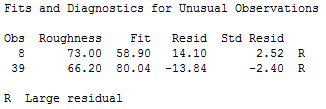 The residuals for our updated model look better…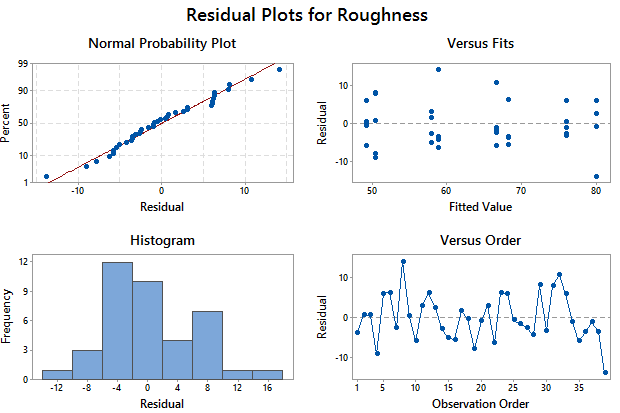 The following graphic shows our data with the fitted values and residuals…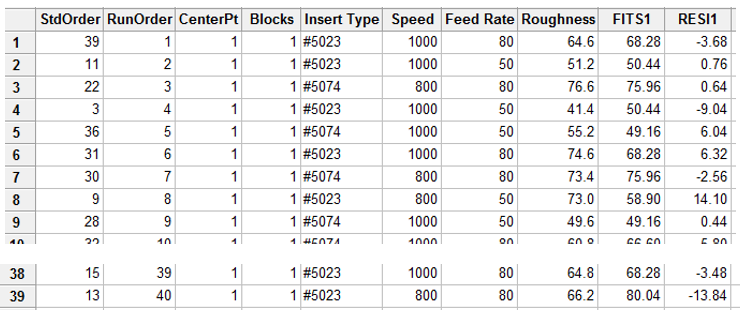 Visualizing the Estimated Effect on RoughnessAgain, if the design has been set up in Minitab, visualizations of the predicted values from our model effects can be created easily.  Select Stat > DOE > Factorial > Factorial Plots…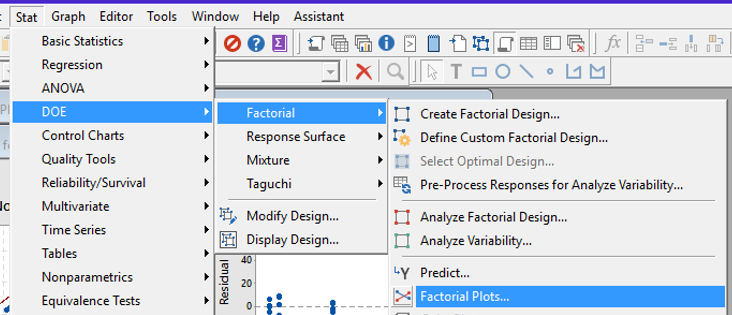 In the Factorial Plots window, specify the Response and select which factors are to be included in the various plots – usually all factors. 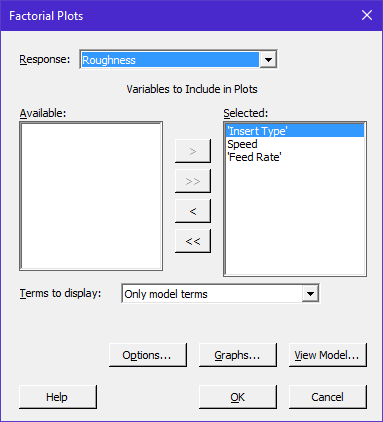 Under the Graphs… tab, specify Main effects plot and Interaction plot as is shown here.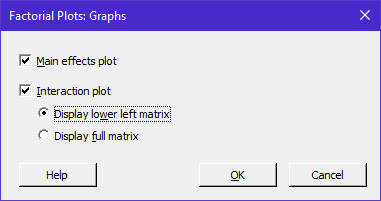 The resulting Main Effects Plot from Minitab:  Note:  It is only appropriate to look at this plot when there are not any two-way or three-way interactions present in our analysis.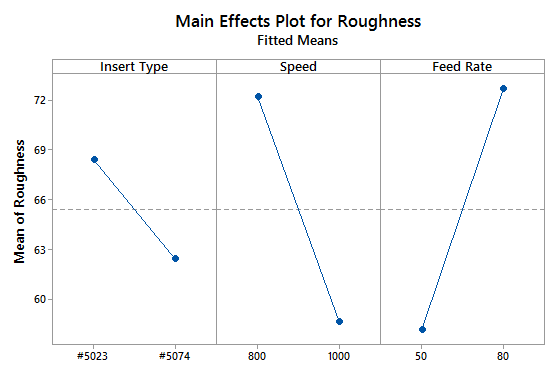 The following is a display of the three two-way interaction plots that are returned by Minitab: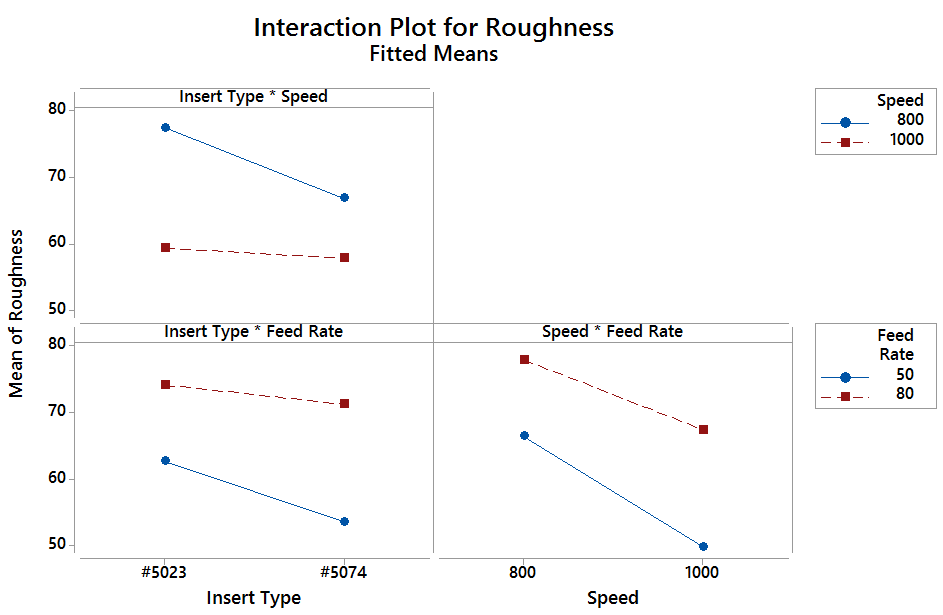 Additional Plotting Options – Contour PlotsThe following is the Contour plot returned by Minitab.  This contour plot is for Insert Type = #5023 only.The following is the Contour plot for Insert Type = #5074.
Additional Plotting Options – Surface Plots
Insert Type, i.e. Factor A, is not numerical (#5023 and #5074) and thus the level of Factor A should be specified under the Settings… tab.  Below, the level of Factor A is set to #5023.The following is the Surface plot returned by Minitab.  This surface plot is for Insert Type = #5023 only.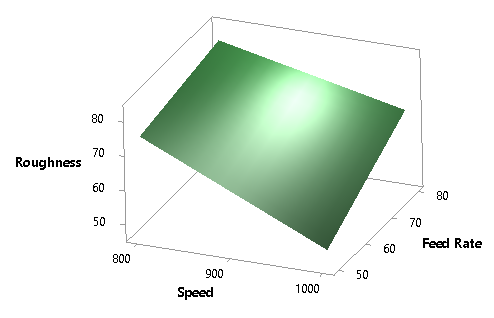 Changing the Insert Type to #5074 under the Settings… tab gives the following plot:
Questions:What is the apparent effect of Speed on the Roughness?What is the apparent effect of Feed Rate on Roughness?What is the apparent effect of Insert Type on Roughness?Why can we marginalize these effects in this analysis?Optimizing a Process…Suppose that the optimal roughness for our process is 75 m.  Find an optimal setting for each of the factors to achieve this target.Select Stat > DOE > Factorial > Response Optimizer…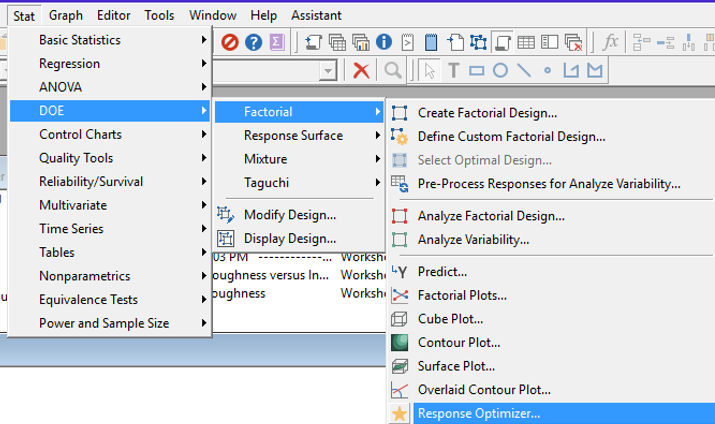 In the Response Optimizer, select Roughness for the response variable.  Select 75 as a target for Roughness. 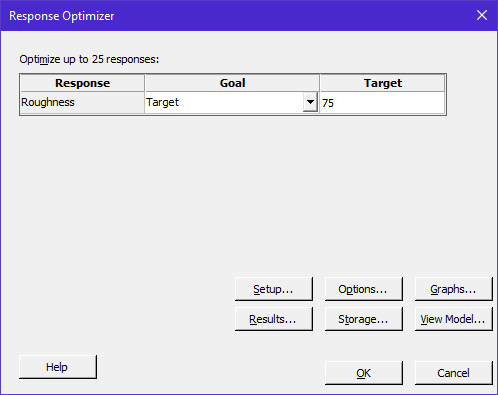 Note:  The true power of this optimizer process is its ability to optimize a process over several different response variables.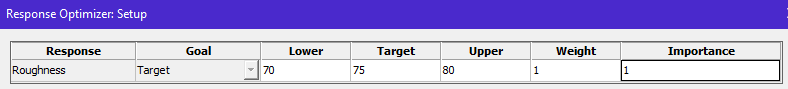 The following optimizing screen is returned.  The optimal setting returned by Minitab for a target of 75 is Insert Type #5023, Speed = 807.7, and Feed Rate = 55.3.  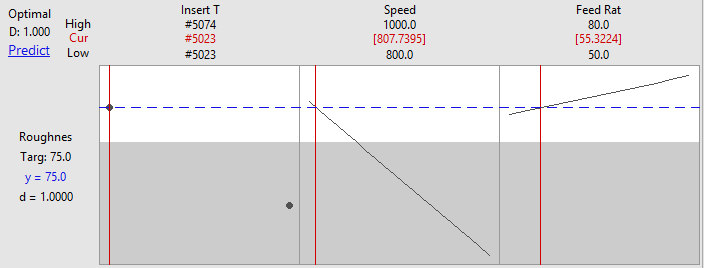 If it is necessary to use Insert Type #5074, then it looks like the Speed should be decreased to its boundary and the Feed Rate set at about 78.5.  Note that the desirability value (D) for this setting is near the optimal value of 1.0.  The desirability functions are briefly discussed on page 437 of your textbook (a portion of the Minitab help file on desirability is also shown below).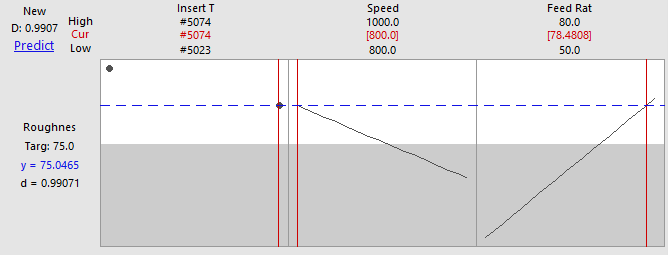 Discussions about Desirability FunctionsSee page 437 of textbookSee below which is from the Minitab help window.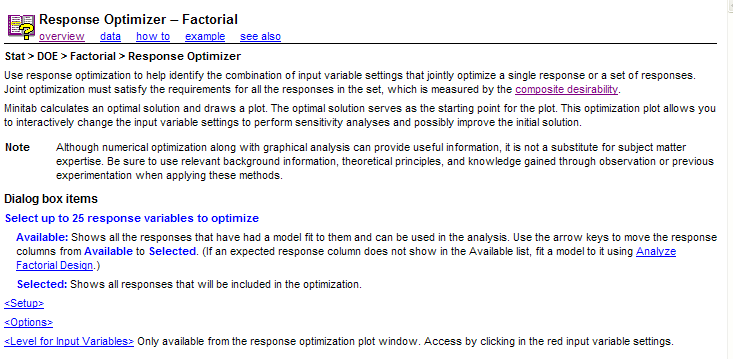 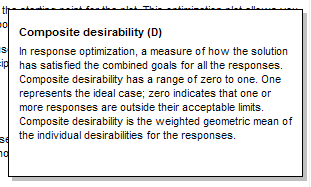 Fitting a Reduced Model…In the above analysis, we discovered that the only significant factors in this process were Speed and Feed Rate.  Some advocate that a reduced model can be fit at this point.  A reduced model contains only the factors found to be significant.To fit this reduced model, select Stat> DOE > Factorial > Analyze Factorial Design…  Specify Roughness as our Response variable and under the Terms… tab, select the significant factors (i.e. Speed and Feed Rate).The visualization for our reduced model involves collapsing the cube over Factor A (the non-significant factor).  The following reduced model output is returned.Compare the reduced model output against the original model output.Questions:What is the effect of using the reduced model on the overall error in our experiment (i.e. S)?What is the effect of using the reduced model on the p-values for Speed and Feed Rate?Comment:  My personal philosophy is that a reduced model should be used only for plotting the effect of the significant factors on the response variable.  I would discourage you from reporting the value of S or the importance of the factors from the reduced model.In the following plots, we can observe the effect of Speed and Feed Rate.  There is no effect due to Insert Type in this model, because this factor was not included in the reduced model.The Main Effect plot and cube plot for our reduced model are given here.There are only two factors in our reduced model as the cube has been collapsed across the other factor.  As a result, our cube has 4 unique values and not 8.  The following dotplot of the fitted values (or predicted values) from our reduced model displays the 4 unique values.  In this plot, we can see that Speed and Feed Rate affect the response; however, Insert Type does not as it was excluded in our reduced model.Appendix for JMPSetting up the DesignTo set up this design in JMP, select DOE > Screening Designs.  Specify the Roughness as the response.  You can specify Match Target as the goal.  In the Factors, specify the three factors for this design.  Insert Type is categorical and Speed and Feed Rate as Continuous factors.  You can specify the factor level settings in the Values boxes.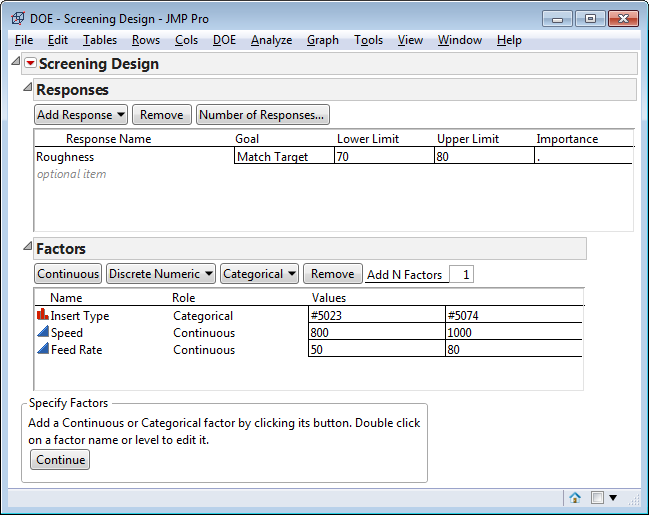 After specifying the factors, select Choose from a list of fractional factorial designs.  Click Continue.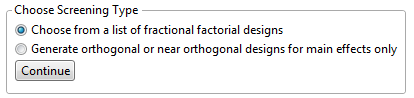 Select Full Factorial.  In the Output Options, specify the Number of Replicates as 4 (one less than the number in the design).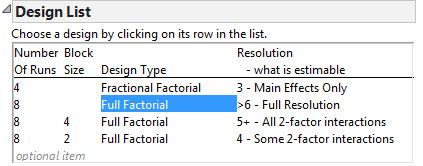 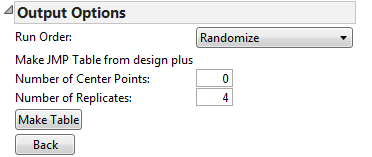 Click Make Table.  The experimental settings are returned in random order.  After running the experiment, enter the responses into your design.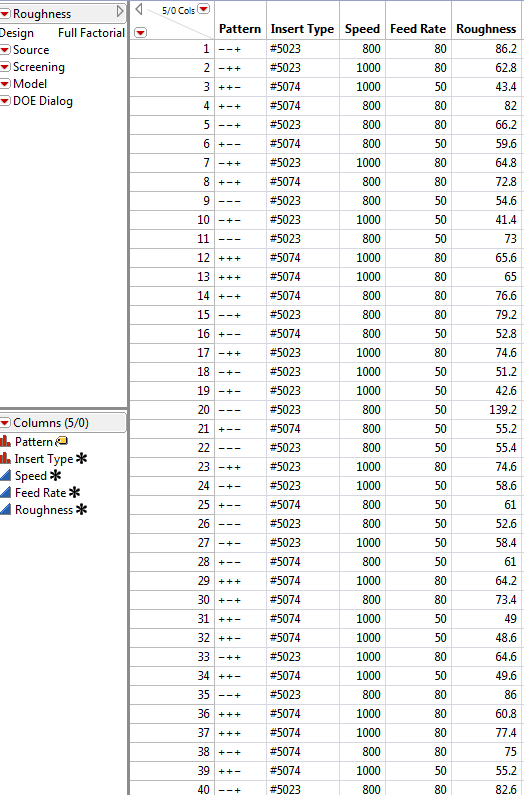 The Analysis StepIn JMP, various analysis output can be obtained under the Screening and Model drop-down menus.The Fit Model dialog box can be obtained by selecting Model > Run Script.Model Output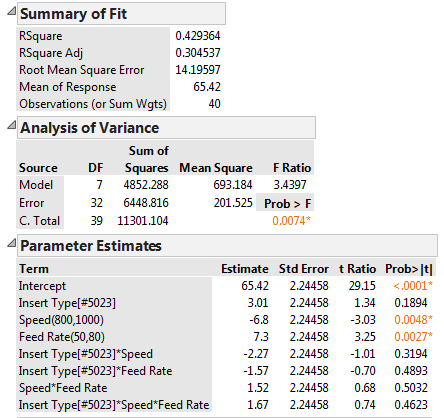 The Effect Tests portion of the output contians p-values for each factor as well.  The estimated model coefficents is given above under Estimate.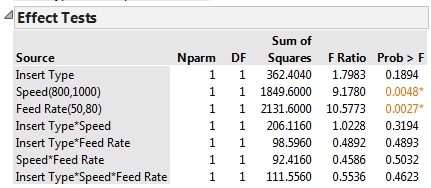 PlotsJMP provides a single residual plot (instead of four-in-one residual plot as Minitab).  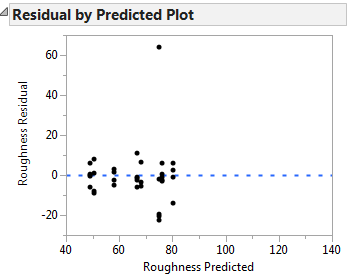 In order create surface plots and contour plots, you must first save the predicted values, i.e. means, into your dataset.  This can be done by selecting Save Columns > Prediction Formula.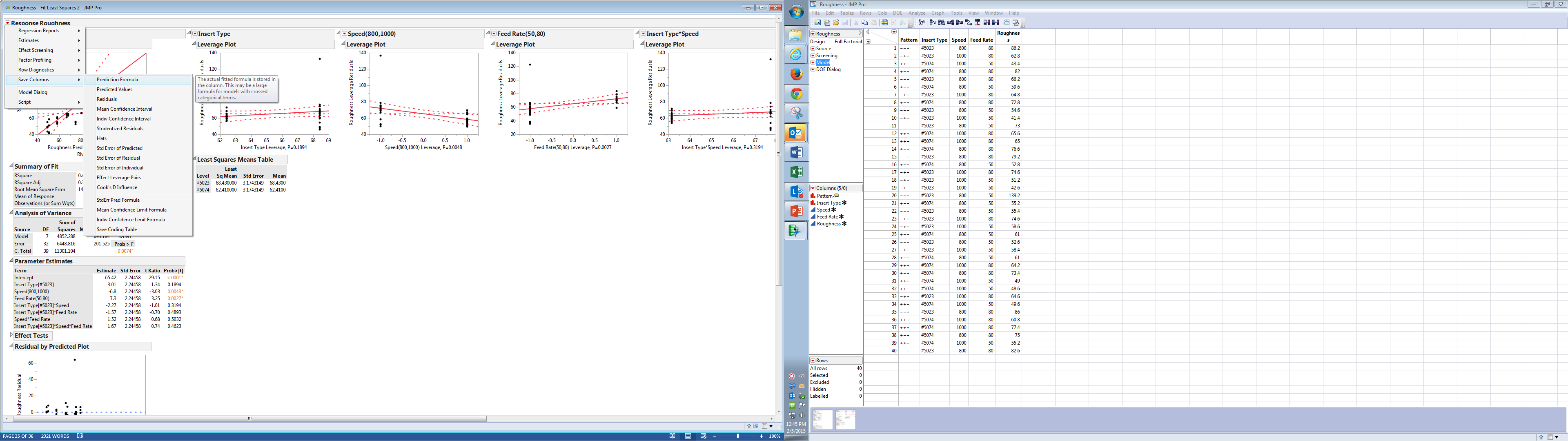 To create a surface plot, select Graph > Surface Plot.  Specify any and all numeric variables in the Columns box.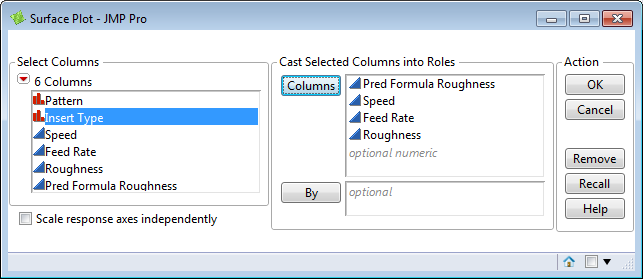 The following window is returned. You can specify various settings in this window.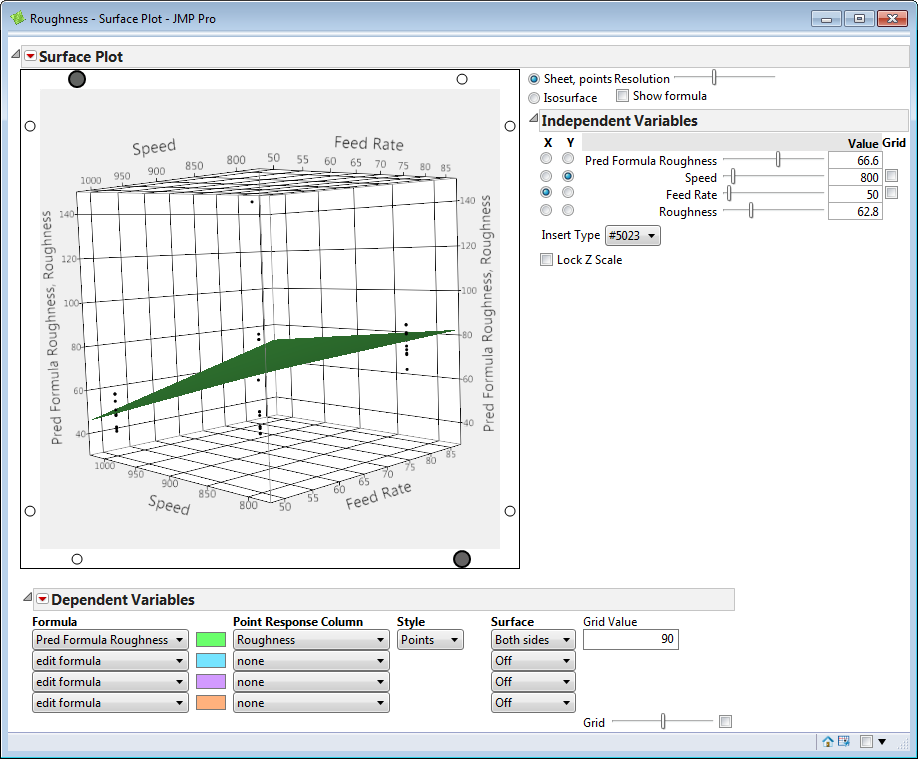 The Predictor Profiler can be selected from the red-drop down menu as is shown here.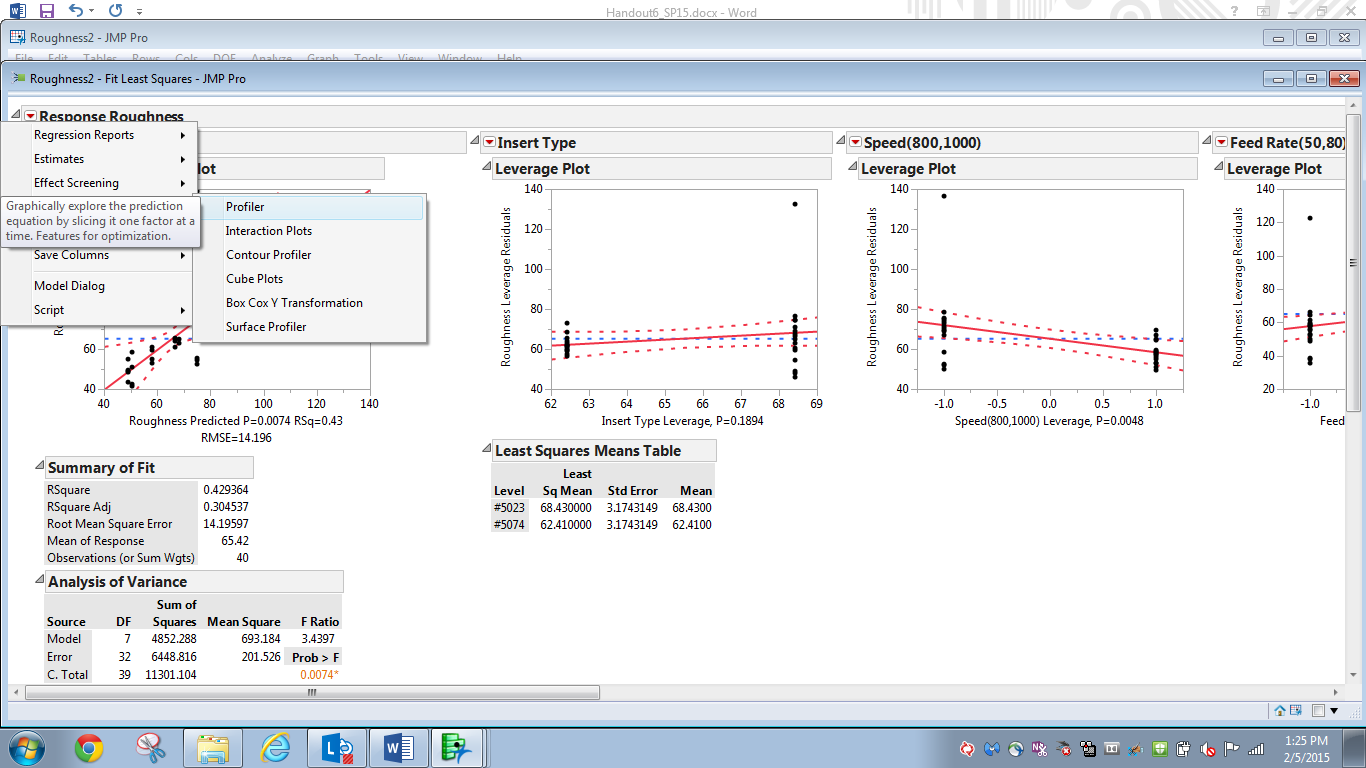 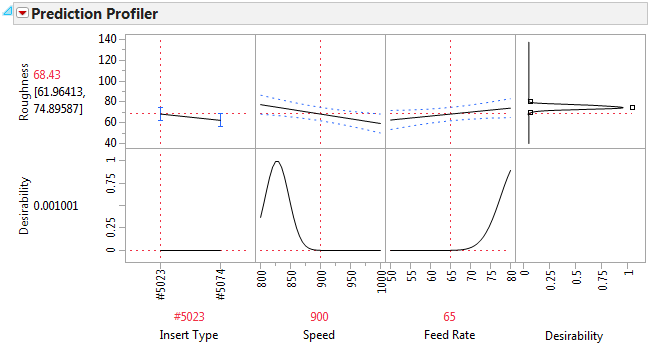 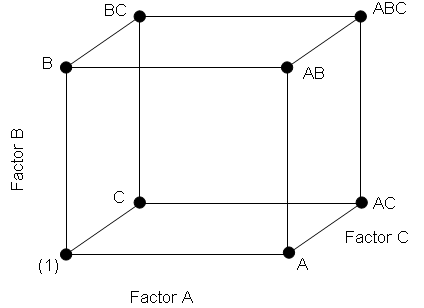 ABCNotation---(1)+--A-+-B--+C++-AB+-+AC-++BC+++ABCDefault Coding…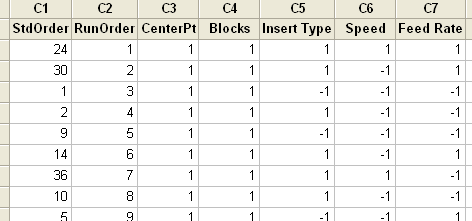 Changing the Default Coding under the Factors Tab…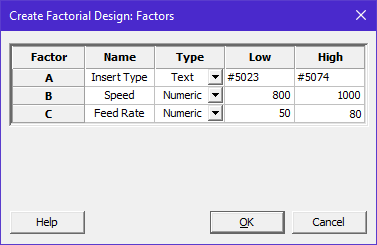 Notice, the factor levels are now coded…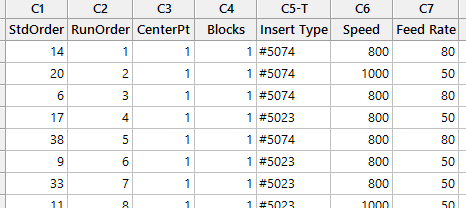 The following items are found under the Options… tab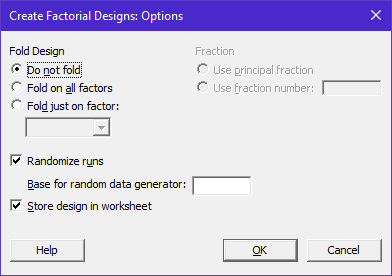 The following items are found under the Results… tab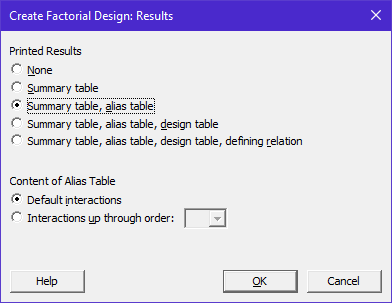 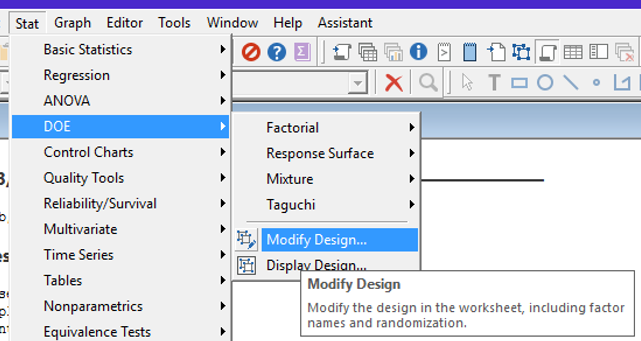 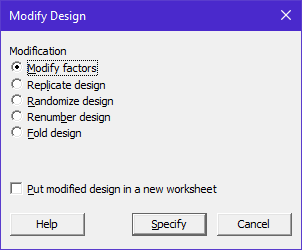 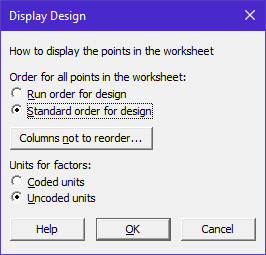 FactorsFactorsFactorsRoughnessRoughnessRoughnessRoughnessRoughnessABCRep 1Rep 2Rep 3Rep 4Rep 5#50238005054.673139.255.452.6#50238008086.266.279.28682.6#502310005041.451.242.658.658.4#502310008062.864.874.674.664.6#50748005059.652.855.261.061.0#50748008082.072.876.673.475.0#507410005043.449.048.649.655.2#507410008065.665.064.260.877.4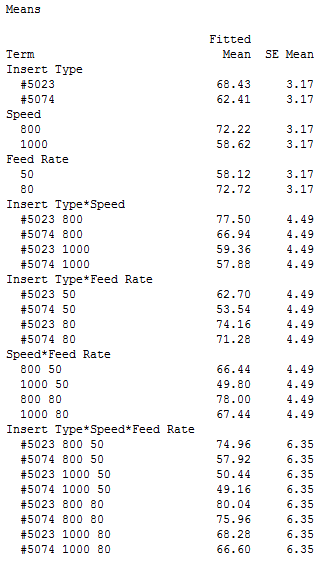 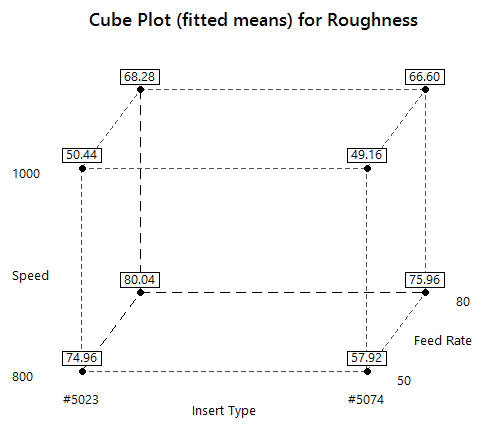 The estimated coefficients (in the Coded units) 
for our updated model, i.e. without outlier.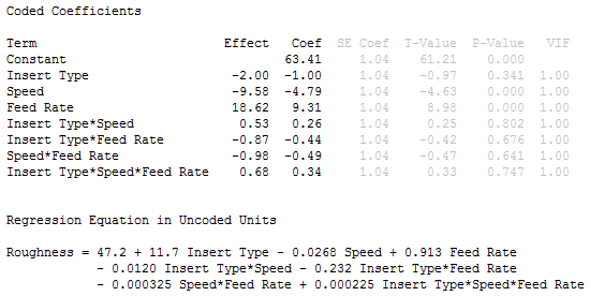 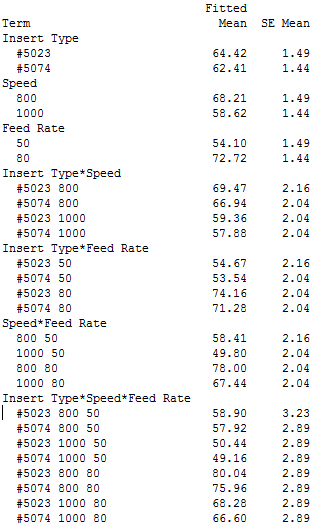 The estimated coefficients for our original model.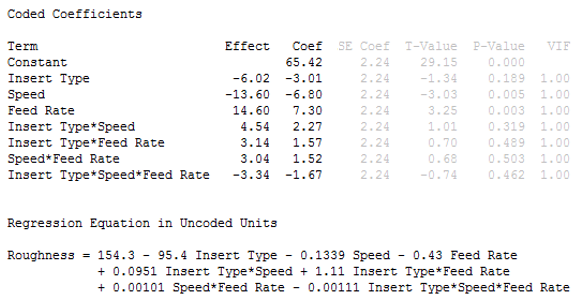 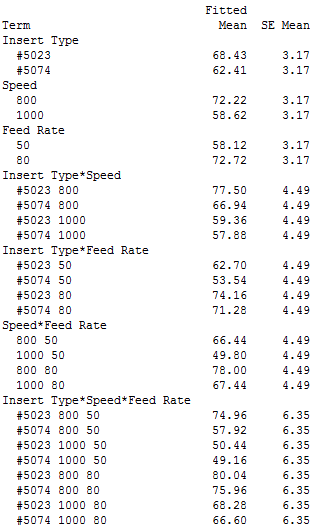 One of the additional plots that can be created are Contour plots.  These plots can be used when the Factors being considered are numerical in nature (e.g. Speed = 800 and 1000, and Feed Rate = 50 and 80).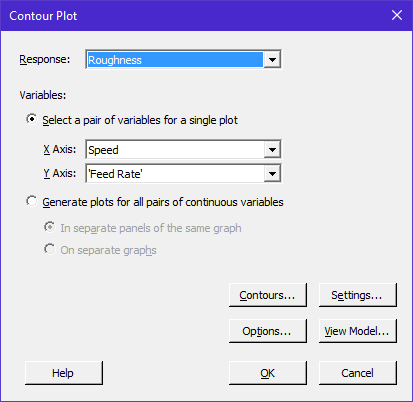 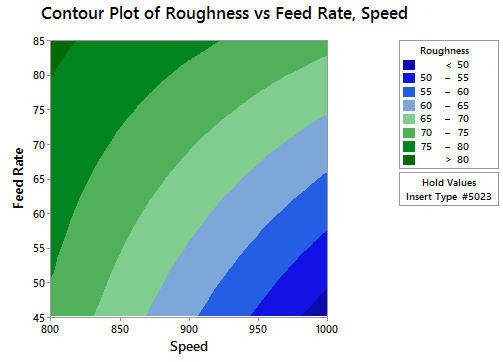 Make sure and match scales between the various Contour plots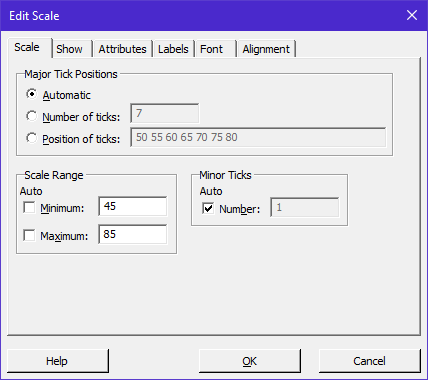 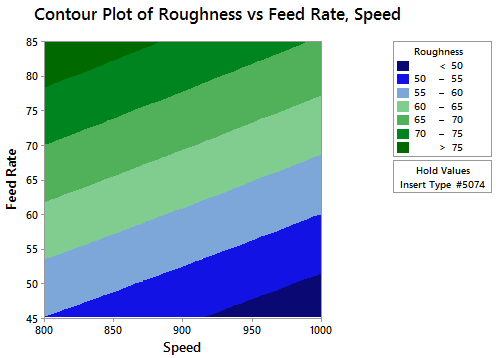 To change the level for Insert Type, select the Settings tab… and specify #5074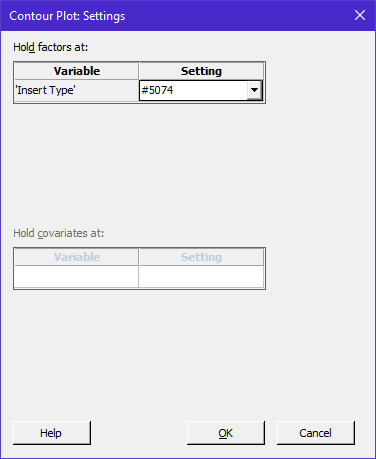 
Match Y-axis scales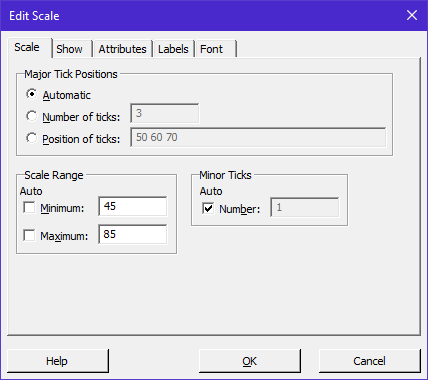 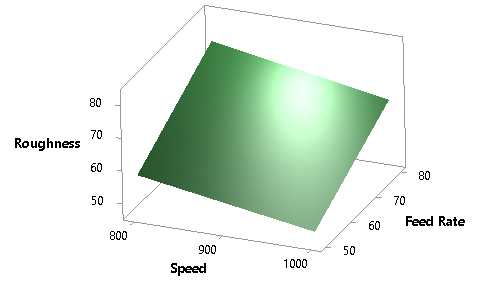 The original design cube…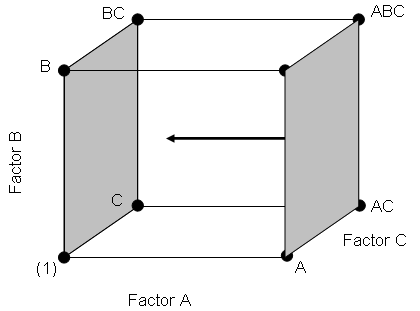 The design cube collapsed over Factor A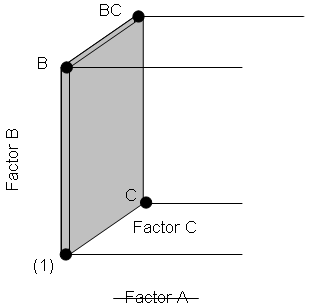 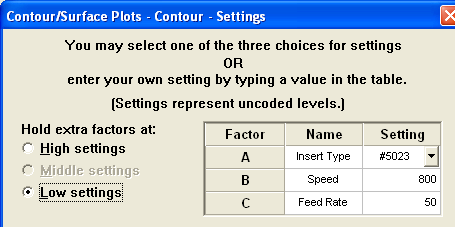 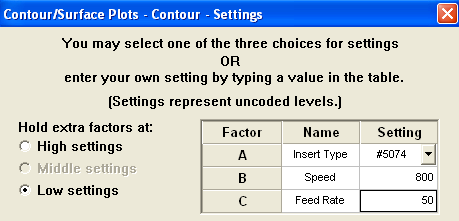 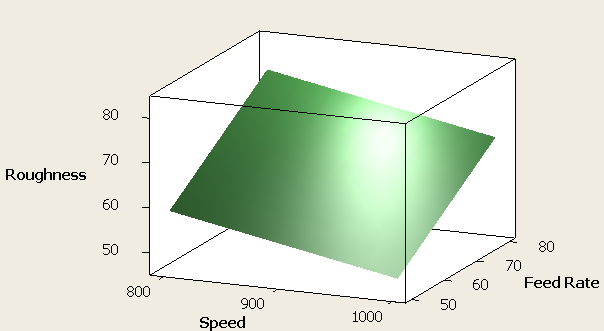 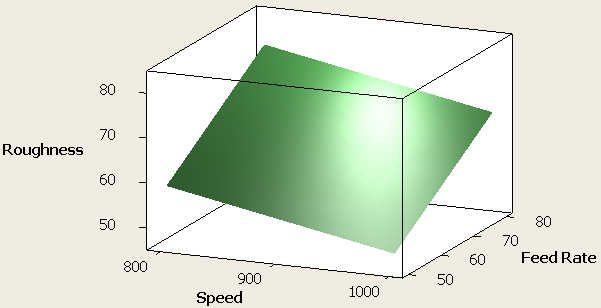 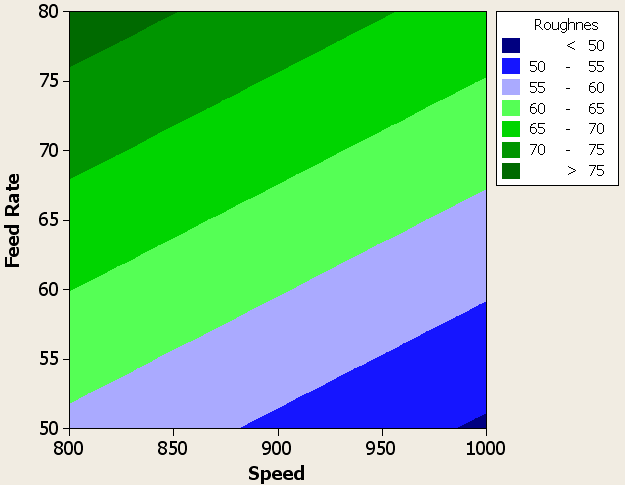 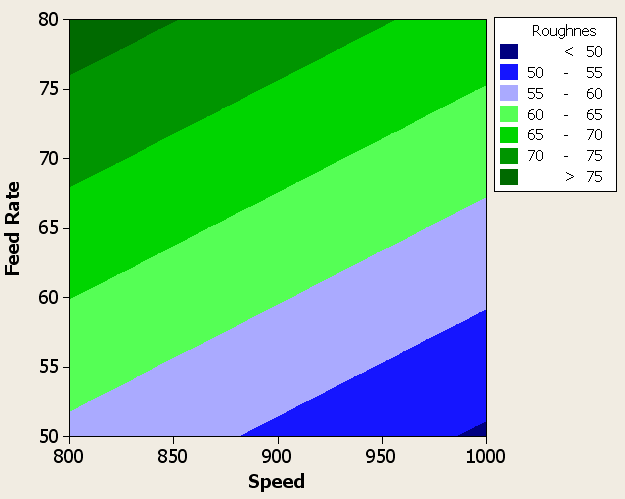 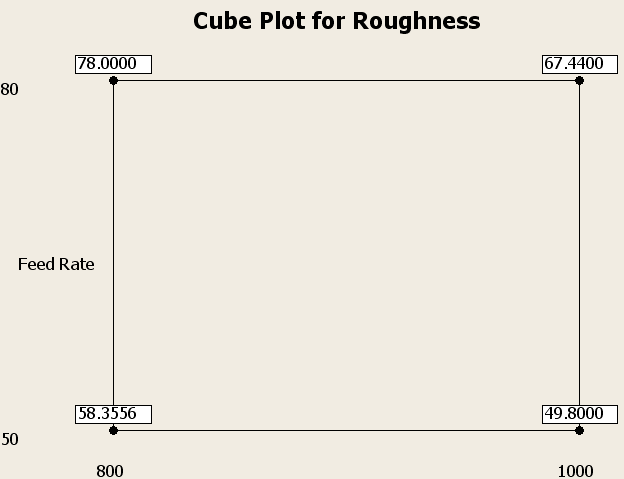 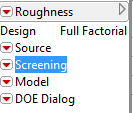 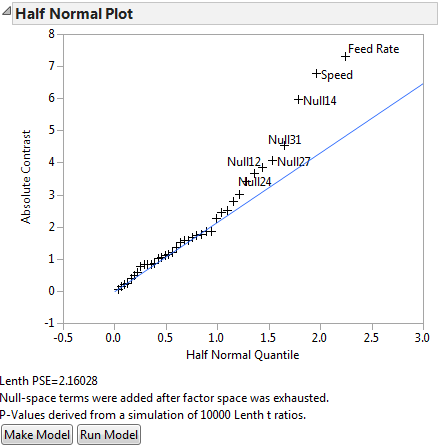 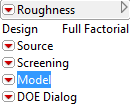 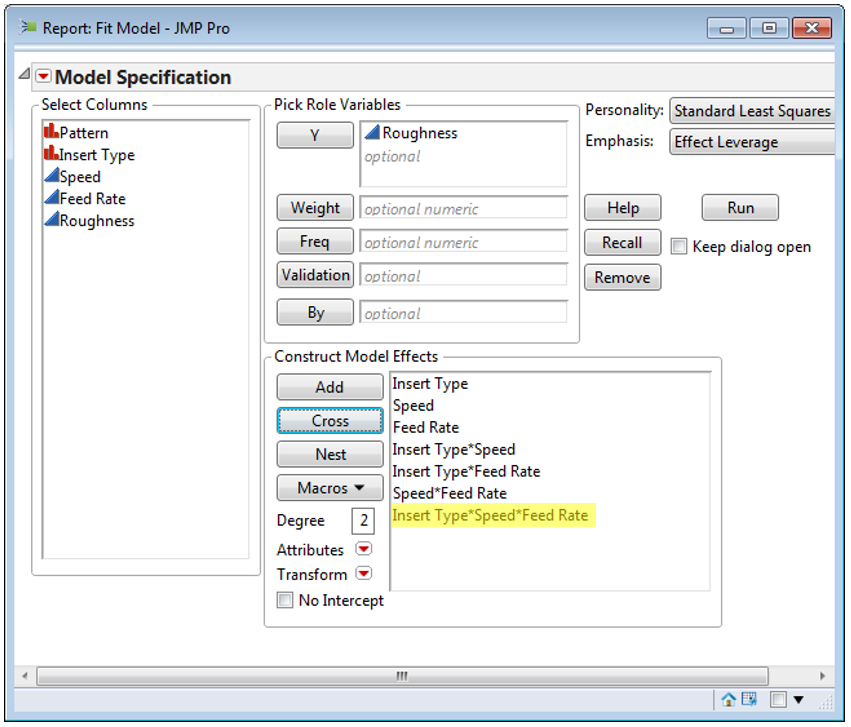 